Della (Saurer) BaumgartnerNovember 10, 1902 – August 29, 1979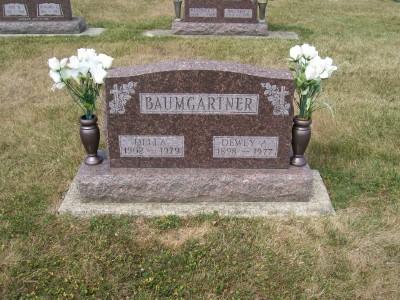 Photo by Scott ShoupIndiana, Death Certificates, 1899-2011Name:	Della Baumgartner[Della Saurer] Gender:	FemaleRace:		WhiteAge:	76Marital status:	WidowedBirth Date:		10 Nov 1902Birth Place:	IndianaDeath Date:	29 Aug 1979Death Place:	Bluffton, Wells, Indiana, USAFather:	Albert SaurerMother:	Anna LuginbillInformant: Harold Baumgartner, BlufftonBurial: Six Mile Sept. 1, 1979